Календарный план 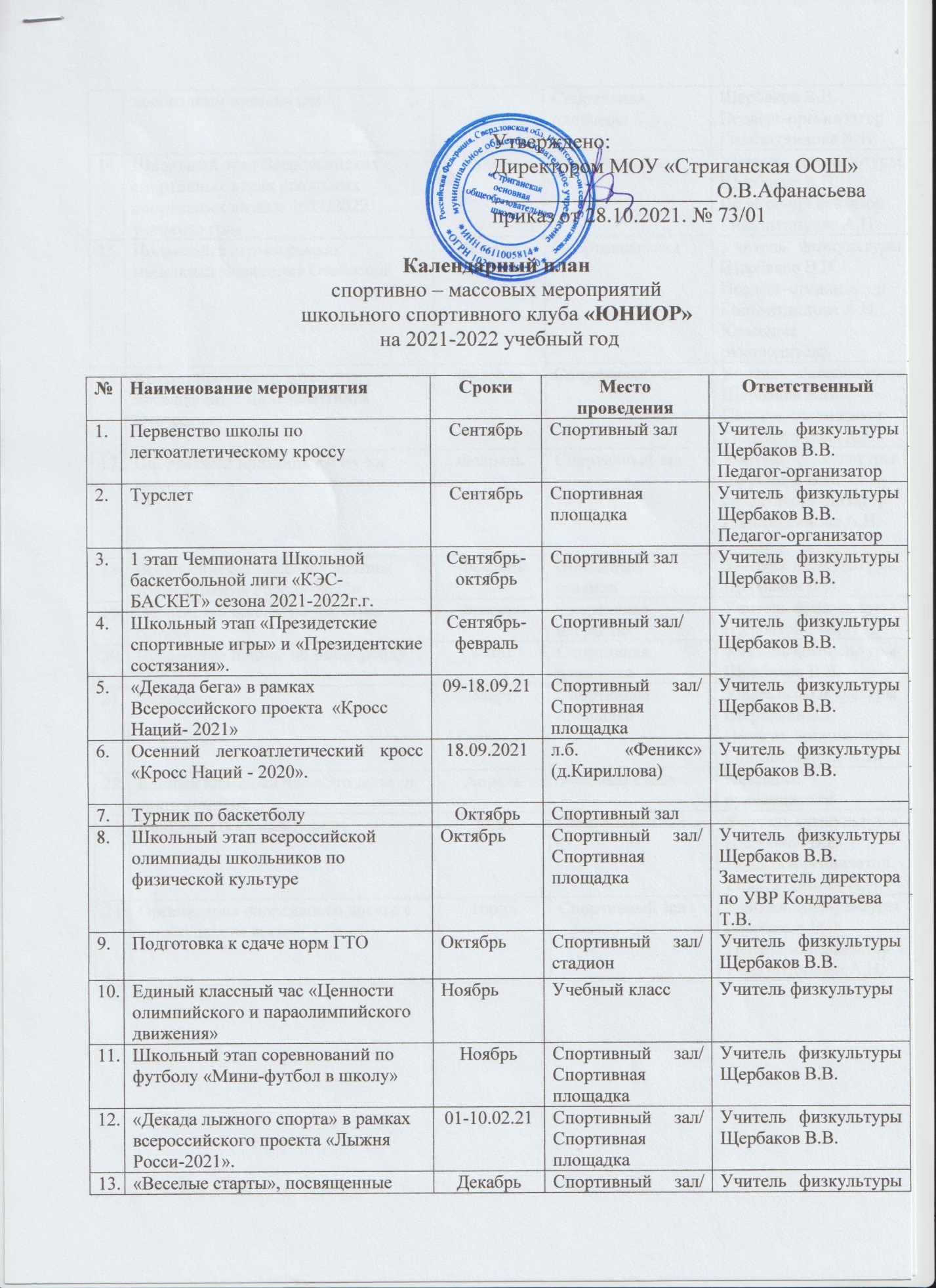 спортивно – массовых мероприятий школьного спортивного клуба «ЮНИОР» на 2021-2022 учебный год№Наименование мероприятияСрокиМесто проведенияОтветственный Первенство школы по легкоатлетическому кроссуСентябрьСпортивный зал Учитель физкультуры Щербаков В.В.Педагог-организаторТурслетСентябрьСпортивная площадкаУчитель физкультуры Щербаков В.В.Педагог-организатор1 этап Чемпионата Школьной баскетбольной лиги «КЭС-БАСКЕТ» сезона 2021-2022г.г.Сентябрь-октябрьСпортивный зал Учитель физкультуры Щербаков В.В.Школьный этап «Президетские спортивные игры» и «Президентские состязания».Сентябрь-февральСпортивный зал/ Учитель физкультуры Щербаков В.В.«Декада бега» в рамках Всероссийского проекта  «Кросс Наций- 2021»09-18.09.21Спортивный зал/ Спортивная площадкаУчитель физкультуры Щербаков В.В.Осенний легкоатлетический кросс «Кросс Наций - 2020».18.09.2021л.б. «Феникс» (д.Кириллова)Учитель физкультуры Щербаков В.В.Турник по баскетболуОктябрьСпортивный залШкольный этап всероссийской олимпиады школьников по физической культуреОктябрьСпортивный зал/ Спортивная площадкаУчитель физкультуры Щербаков В.В.Заместитель директора по УВР Кондратьева Т.В.Подготовка к сдаче норм ГТООктябрь Спортивный зал/ стадионУчитель физкультуры Щербаков В.В.Единый классный час «Ценности олимпийского и параолимпийского движения»НоябрьУчебный классУчитель физкультурыШкольный этап соревнований по футболу «Мини-футбол в школу»НоябрьСпортивный зал/ Спортивная площадкаУчитель физкультуры Щербаков В.В.«Декада лыжного спорта» в рамках всероссийского проекта «Лыжня Росси-2021».01-10.02.21Спортивный зал/ Спортивная площадкаУчитель физкультуры Щербаков В.В.«Веселые старты», посвященные новогодним праздникамДекабрь Спортивный зал/ Спортивная площадкаУчитель физкультуры Щербаков В.В.Педагог-организатор Гильзитдинова А.Н.Школьный этап Всероссийских спортивных играх школьных спортивных клубов 2021/2022 учебного годаЯнварьСпортивный залУчитель физкультуры Щербаков В.В.Педагог-организатор Гильзитдинова А.Н.Подвижные игры в рамках месячника защитника ОтечестваФевральСпортивный залУчитель физкультуры Щербаков В.В.Педагог-организатор Гильзитдинова А.Н.Классные руководителиКомбинированные эстафеты, посвященные Дню защитника ОтечестваФевральСпортивный залУчитель физкультуры Щербаков В.В.Педагог-организатор Гильзитдинова А.Н.Спортивный праздник «А ну-ка парни»ФевральСпортивный залУчитель физкультурыЩербаков В.В.Педагог-организатор Гильзитдинова А.Н.Всероссийская массовая лыжная гонка «Лыжня России-2022»ФевральШкольный стадионУчитель физкультуры Щербаков В.В.Первенство школы по лыжным гонкамФевраль Спортивная площадкаУчитель физкультуры Щербаков В.В.Первенство школы по пионерболуМартСпортивная площадкаУчитель физкультуры Щербаков В.В.ЗарницаМарт Спортивная площадкаУчитель физкультуры Щербаков В.В.Педагог-организатор Гильзитдинова А.Н.Единый классный час «Это должен знать каждый!АпрельУчебный классКлассные руководителиКонкурс «Военный парад» МайСпортивный залУчитель физкультуры Щербаков В.В.Педагог-организатор Гильзитдинова А.Н.Организация спортивного досуга в каникулярное времяИюньСпортивный залУчитель физкультуры Щербаков В.В.Педагог-организатор Гильзитдинова А.Н.